Barton Pool Rental Contract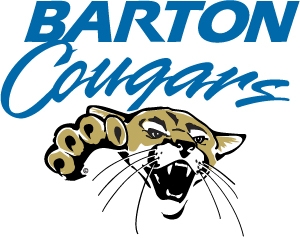 Group: _______________Contact Person: ___________Contact #: _____________          # of Swimmers:  _______Pool Fee (includes 1 Lifeguard): $60.00 per hour Additional Lifeguards for groups over 35: $10.00 per hour Start time: _________  Stop time: _________Total Hours: ________			     Total Amount Due:  ________Total Amount Paid: _________Mail Contract and Payment to:  Stefanie HerterBarton Community College245 NE 30 RDGreat Bend, KS 67530Fees must be paid in full before the use of the Barton Pool.Thanks for choosing Barton!!!